Configurando el CuestionarioPara agregar un Cuestionario, primero debemos Activar edición, ir a Agregar actividad y luego seleccionar la opción Cuestionario.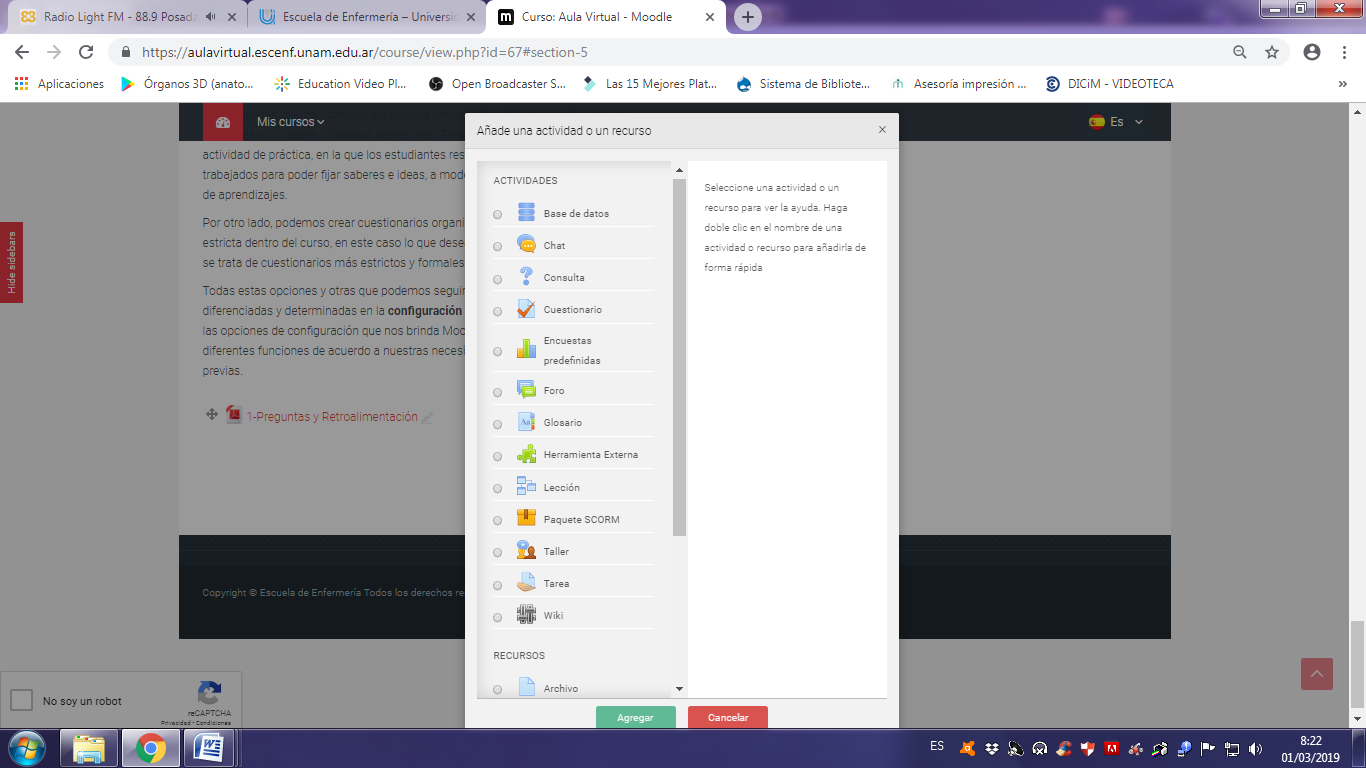 Para comenzar a configurar el Cuestionario nos encontramos en primer lugar con las mismas opciones que en el resto de los recursos dentro del espacio de Configuración General.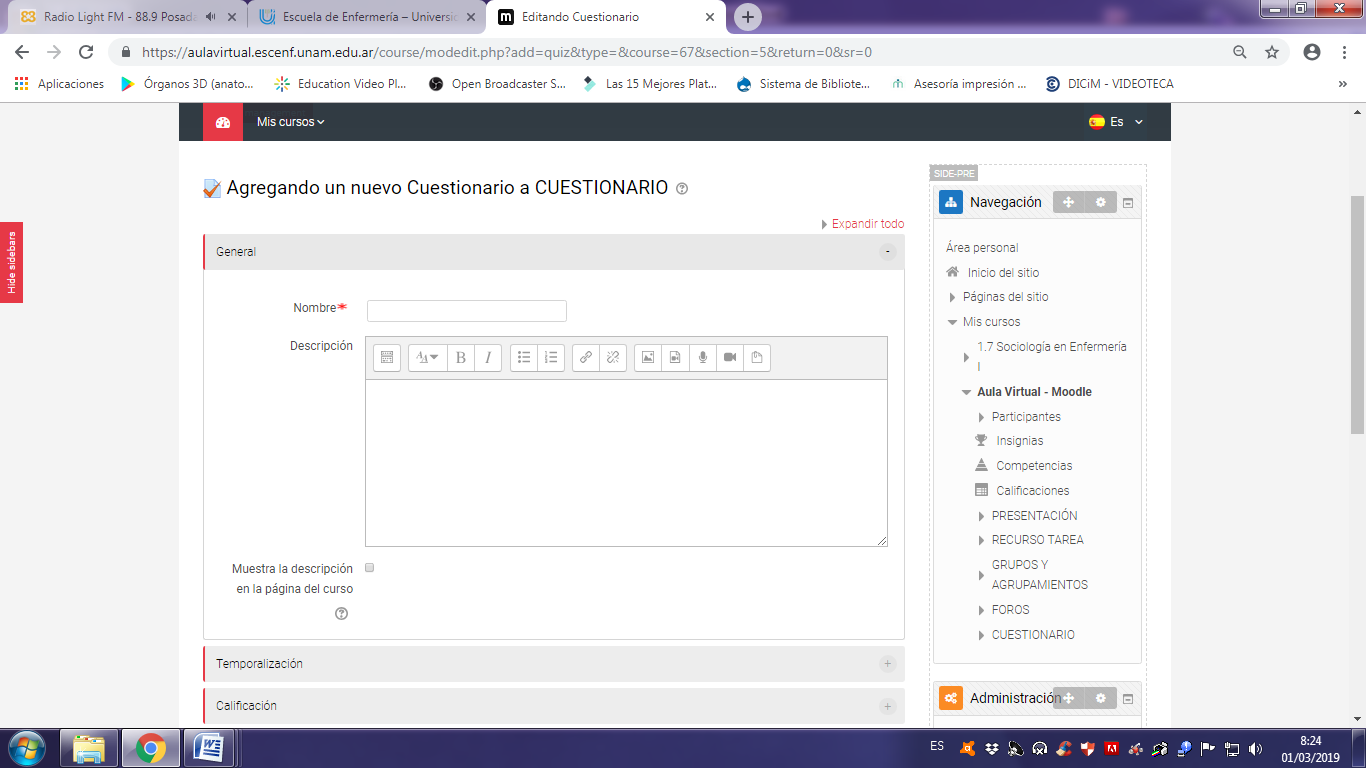 (1) Como en los recursos ya trabajados, nos encontramos con la opción de Colapsar o Expandir todas las opciones de configuración. (2) Luego el área para indicar el nombre del cuestionario. Recordar que esto es lo que verá el estudiante en la página principal del curso, por lo tanto debe ser referencial al ejercicio a realizar. (3) A continuación observamos el cuadro de textos para indicar una descripción del Cuestionario. Aquí no debemos poner preguntas sino una descripción de la consigna, tema, metodología, una explicación del cómo se desarrollará el cuestionario.Podemos poner por ejemplo, cuántos intentos tendrá permitidos realizar el estudiante, cuántas preguntas debe responder correctamente para aprobar, cuánto tiempo tiene para realizar el cuestionario, etc.Este espacio no es obligatorio, pero es recomendable completarlo con algunas aclaraciones sobre la actividad.En este espacio de descripción contamos con un editor de textos completo, podemos utilizar links externos, archivos adjuntos, imágenes, videos, audios, etc. Cualquier recurso que nos permita hacer más dinámica la consigna; por ejemplo podemos incorporar un video y las preguntas del cuestionario referirlas al mismo.(4) En el último ítem tenemos la opción de que la descripción aparezca también en la página principal del curso, debajo del título. TemporalizaciónCon esta opción tenemos la posibilidad de automatizar los tiempos de desarrollo del cuestionario.
Las dos primeras opciones son para activar o desactivar el cuestionario, para que funcione de forma automática.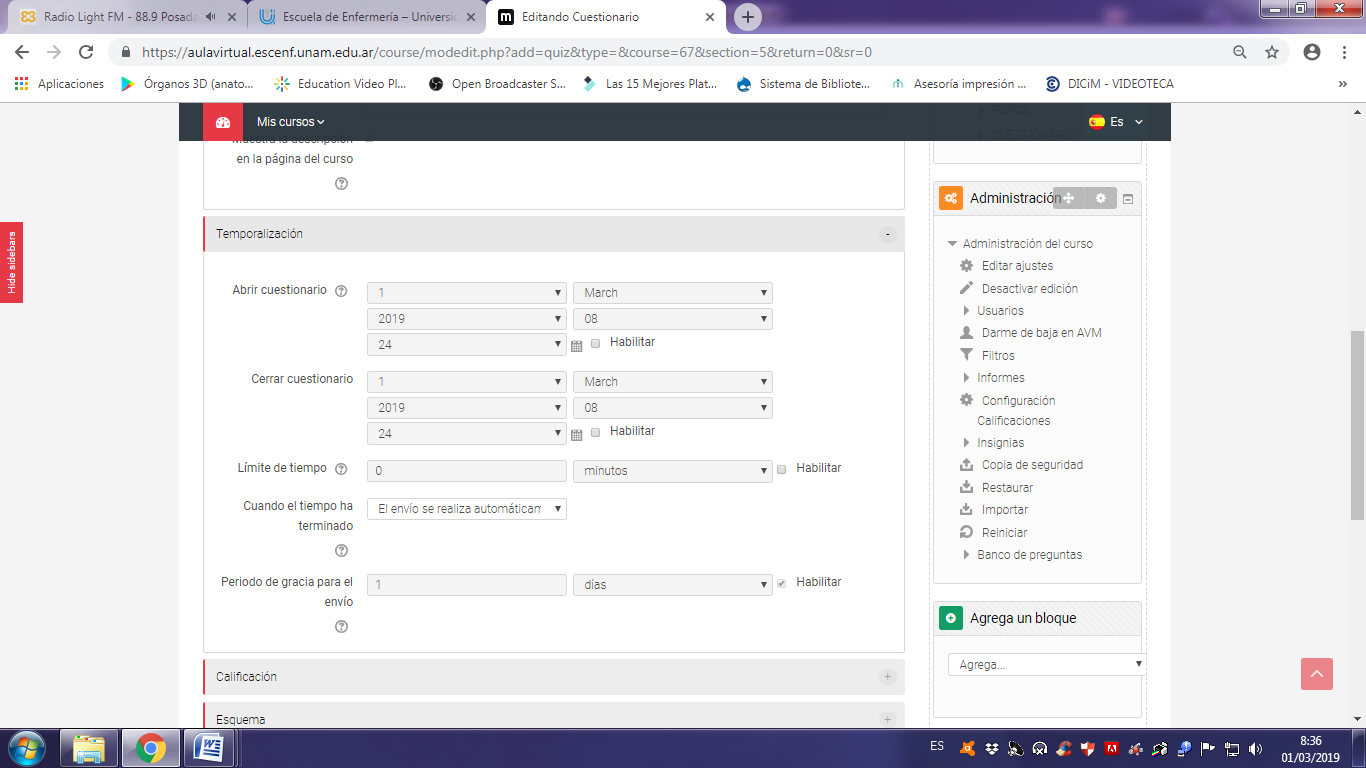 Para poder setear una fecha primero se debe tildar el cuadro Habilitar, y luego se activará la opción de estipular una fecha de comienzo y cierre del cuestionario.Con esta configuración el cuestionario se activará  y se cerrará automáticamente en la fecha y hora  indicadas.Esa opción NO determina su visualización en la parte principal del curso, solo determina la posibilidad de iniciar un intento de responder al cuestionario. El estudiante verá en la página principal del curso el Cuestionario, podrá ingresar y ver la descripción en caso de que lo hayamos estipulado, pero  aparecerá un mensaje indicando que el Cuestionario aún no está disponible y le informará la fecha a partir de cuándo podrá realizarlo.Si no estipulamos en este cuadro ninguna fecha debemos activar y desactivar el cuestionario en forma manual.Luego tenemos la segunda parte de la temporalización: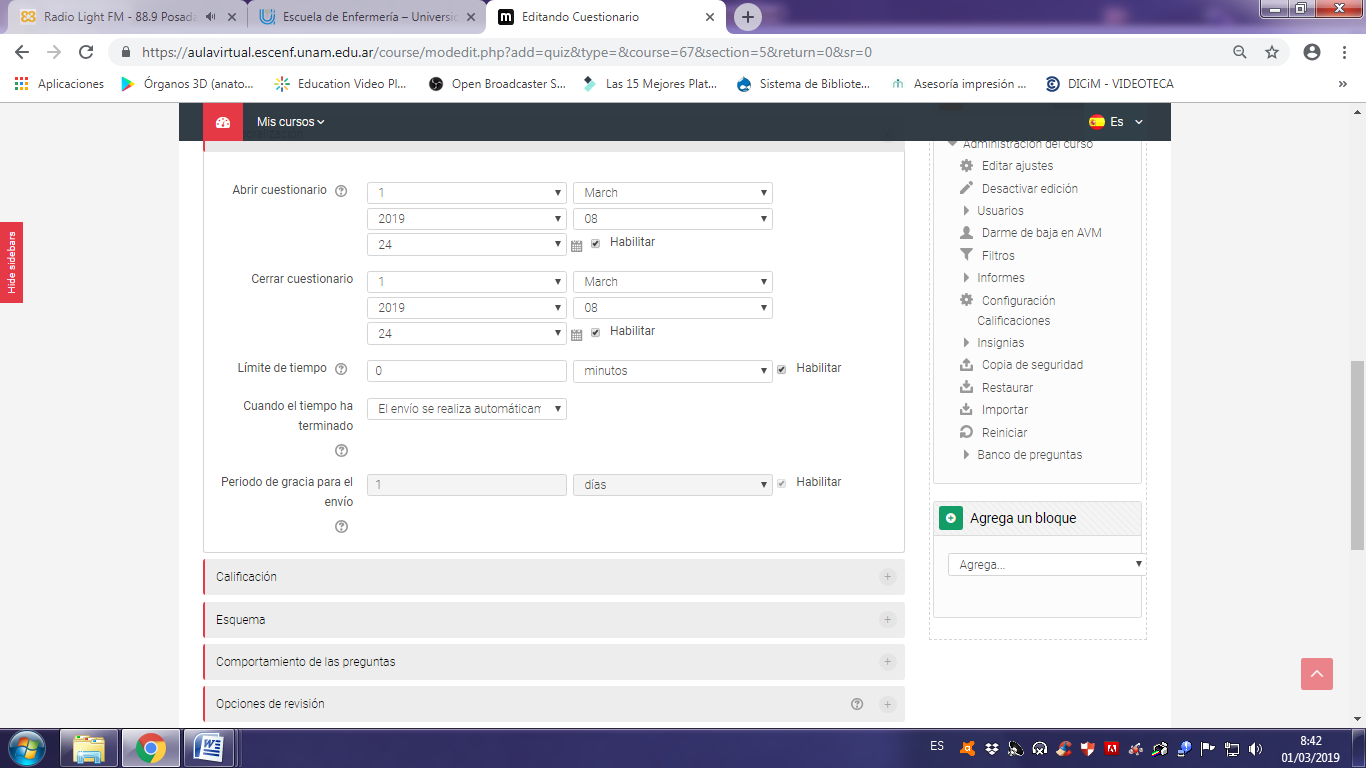 En cuanto a la opción Límite de tiempo, lo que nos permite es estipular un tiempo determinado para que el estudiante complete el cuestionario.  Podemos darle un tiempo pre definido, por ejemplo 1 hora.Una vez finalizado este tiempo límite otorgado podemos optar que el cuestionario se comporte de diferentes formas, y lo indicamos en el punto siguiente llamado Cuando el tiempo ha terminado, aquí nos encontramos con las siguientes opciones: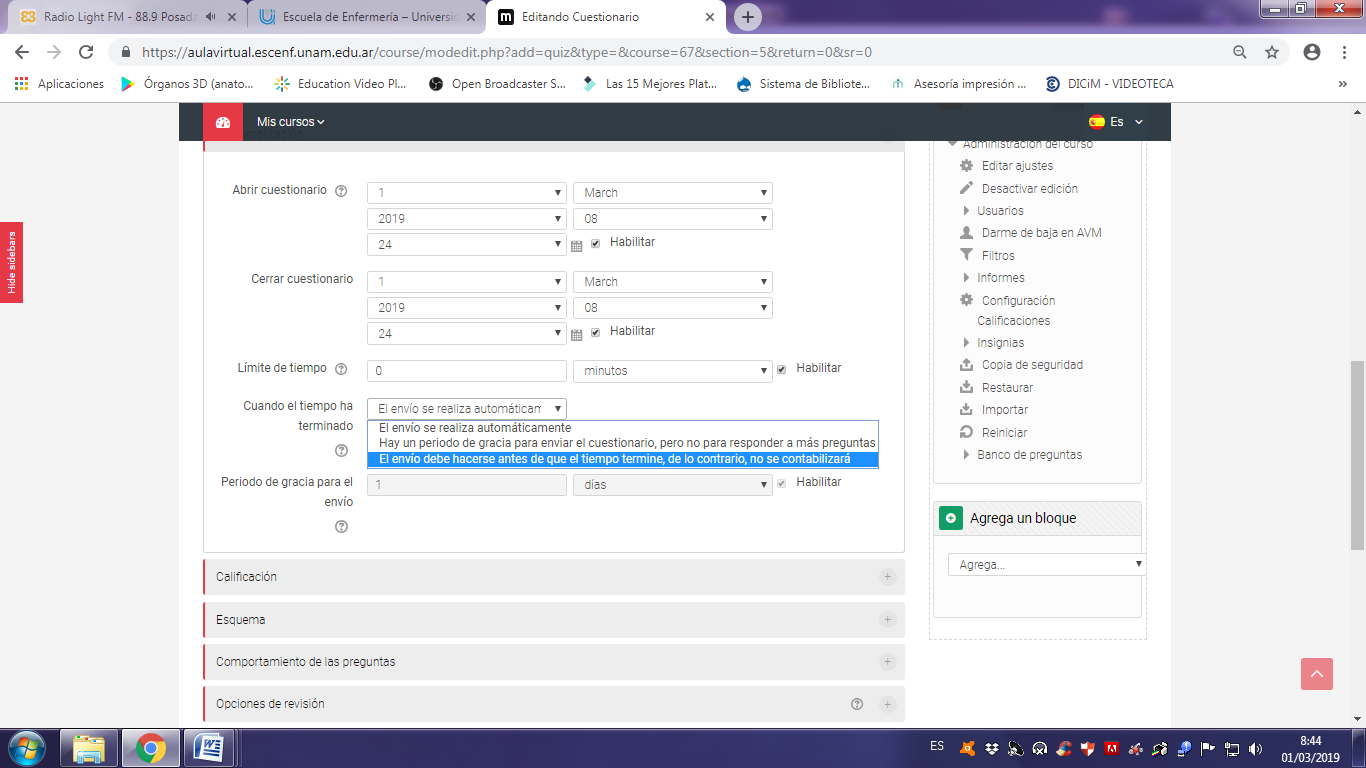 Según la selección que realicemos configuraremos de qué forma se comportará el cuestionario al finalizar  el tiempo estipulado para completarlo, podemos hacer que se envién las respuestas realizadas hasta el momento, podemos permitir un tiempo de gracia para que lo envíe. Y en caso de que el límite de tiempo a cumplir necesitemos sea sumamente estricto, podemos configurar que si se cumplió el tiempo estipulado no se contabilice el cuestionario ni las preguntas respondidas.Esto dependerá de la rigurosidad que necesitemos tenga la actividad con el cuestionario en cuestión.El último punto de este espacio nos permite indicar ese período de gracia que otorgamos al estudiante en caso de haber optado por la opción: Se permite un período de gracia para hacer el envío, pero sin poder cambiar las respuestasCalificaciónDentro de la configuración de la Calificación nos encontramos con las siguientes opciones: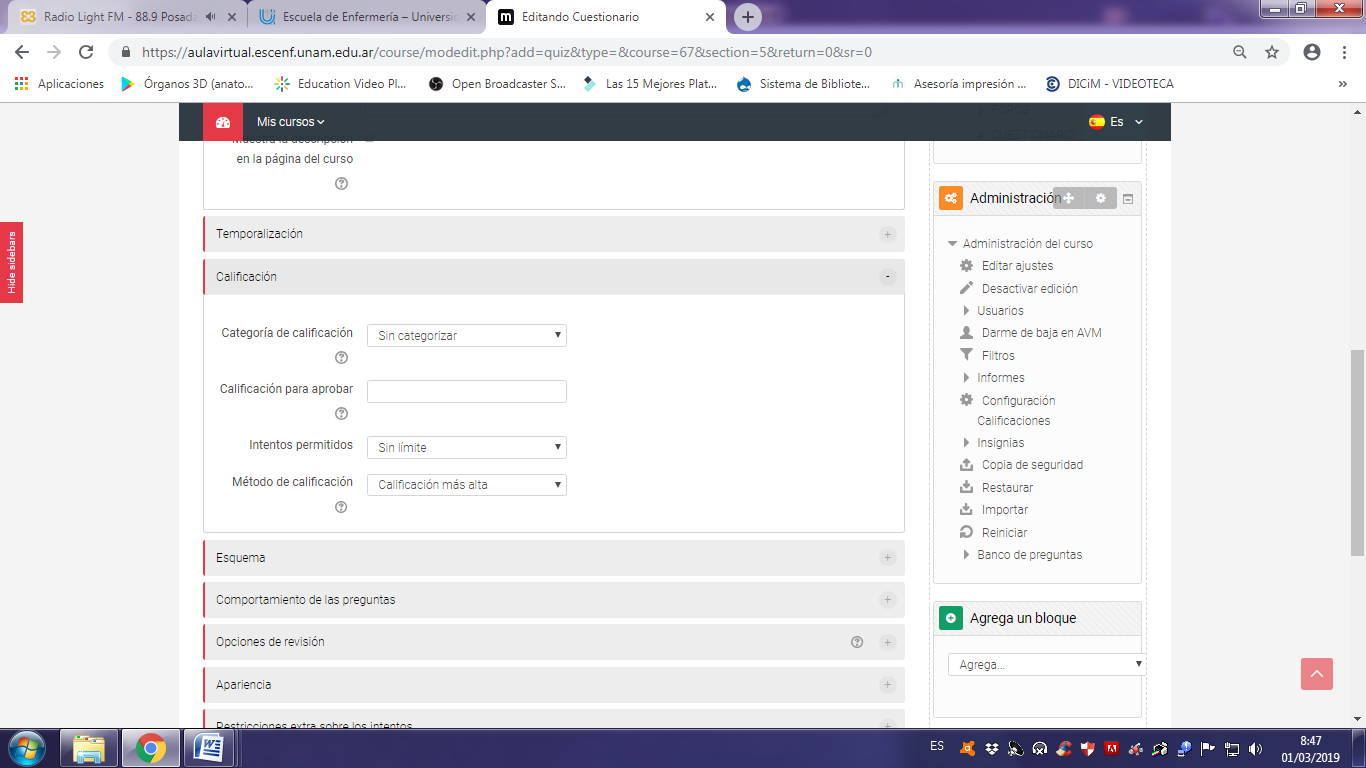 Categoría de calificación: refiere a una diferenciación que podemos implementar en cuanto a las calificaciones dentro del Libro de calificaciones, es decir el lugar en donde se registran todas las actividades de un curso. Para poder optar por una categoría debe estar primero creada desde la configuración.Calificación para aprobar: nos permite estipular la calificación mínima con la cual los estudiantes aprobarán la actividad. Intentos permitidos: nos dará la posibilidad de indicar cuántas veces puede el estudiante completar el cuestionario.Por supuesto que aquí debemos determinar una de las ideas centrales sobre como deseamos desarrollar esta actividad y cuáles serán los fines que tendrá. Si la idea es evaluar los conocimientos adquiridos probablemente optemos por solo 1 posibilidad de responder y hasta probablemente convenga limitar el tiempo estipulado para completarlo y de esta forma evitar la posibilidad de búsquedas de las respuestas en el material de la cursada. Si la idea es la realización de una práctica, que sirva para fijar contenidos más que para evaluar, probablemente permitamos la realización del cuestionario en varias oportunidades.Método de calificación: va a referir a cómo será asentada la calificación obtenida en el cuestionario. Si nosotros otorgamos la posibilidad de realizar la actividad más de una vez, ¿Cuál de esas oportunidades será asentada en el libro de calificaciones? Podemos seleccionar que quede asentada: la calificación más alta obtenida, la calificación obtenida en el último intento realizado, la calificación obtenida en el primer intento realizado, o solicitar un promedio de las calificaciones obtenidas.Aquí también tendremos que tener en cuenta la necesidad pedagógica del cuestionario, si por ejemplo la idea es de fijación de contenidos podemos permitir 3 intentos y estipular la última calificación obtenida, de esta forma podemos saber si al final el estudiante ha podido fijar los contenidos trabajados.EsquemaEn la opción de configuración Esquema nos encontramos con la posibilidad de estipular de qué forma se presentarán las preguntas en nuestro cuestionario.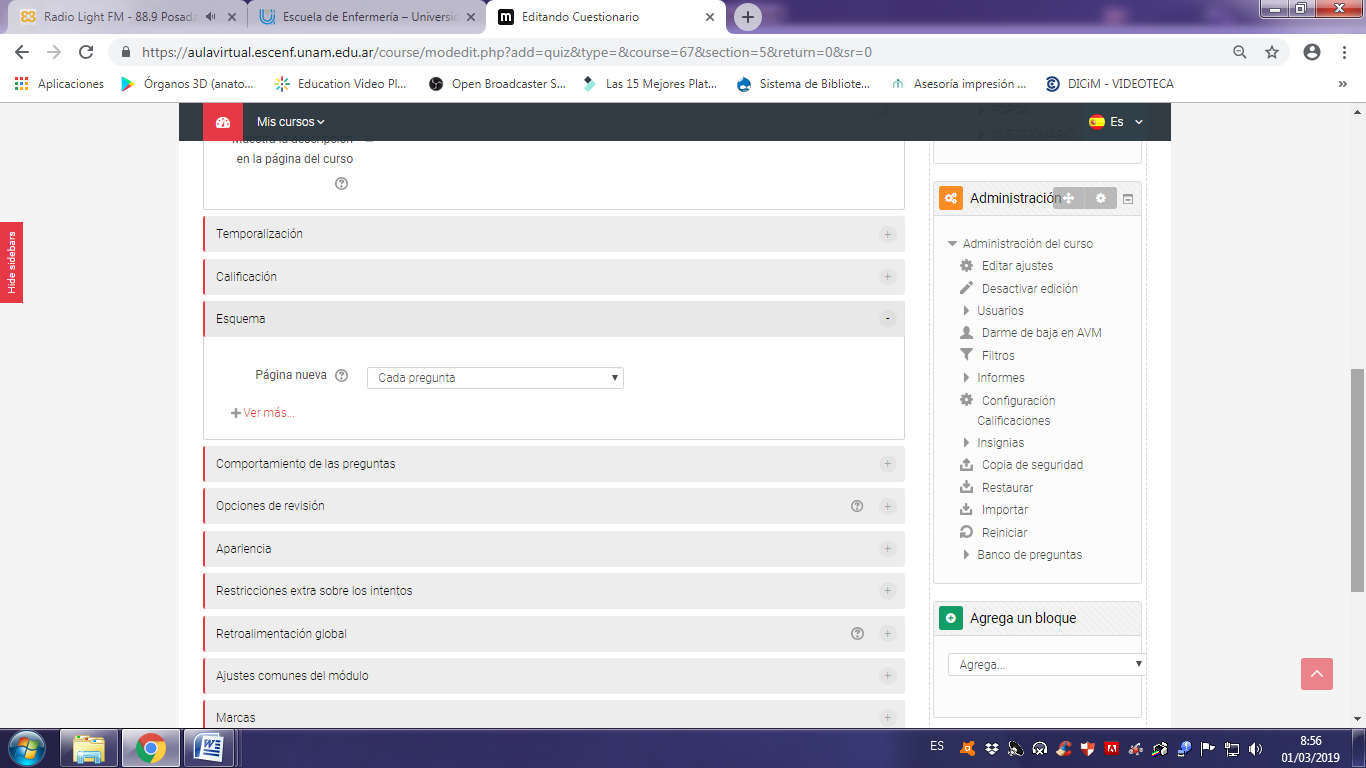 La opción Página nueva nos permite estipular cuántas preguntas por página se mostrarán en el cuestionario. Esta opción la podemos modificar de acuerdo a la estética que queremos darle al cuestionario, pero también podemos pensarla de acuerdo a la idea que le estamos dando, ¿queremos que vean todas las preguntas al inicio? o ¿preferimos que vayan avanzando gradualmente? esta configuración puede ser modificada también mientras creamos las preguntas.
Si en esta configuración cliqueamos en Ver más, debajo de las dos opciones ya mencionadas vemos que nos agrega una opción más de configuración.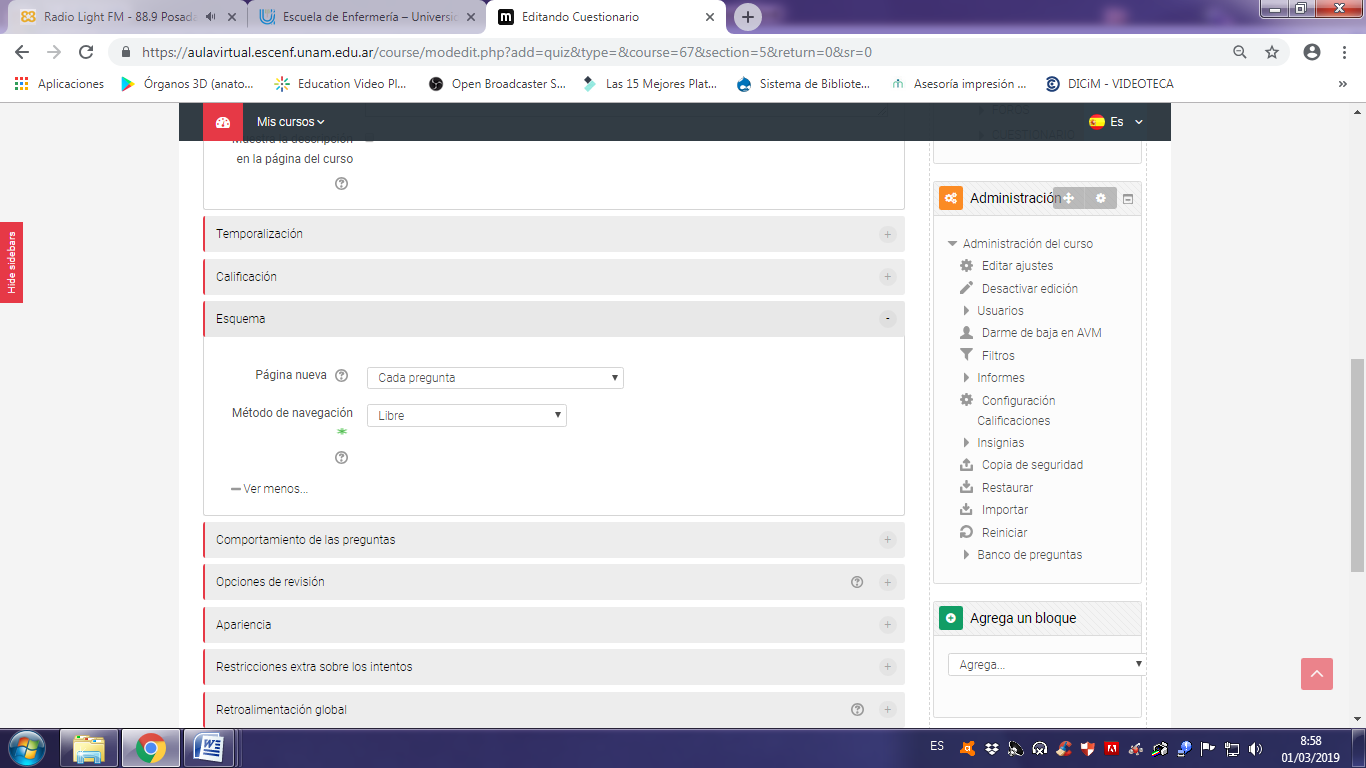 El Método de navegación,  nos permitirá establecer cómo será la navegación del estudiante por las preguntas, y es utilizado en el caso de que hayamos configurado más de una página con preguntas.
Esta configuración tiene dos opciones: libre y secuencial. La opción libre permite que el estudiante vaya de atrás hacia adelante, de adelante hacia atrás, navegando entre las preguntas a gusto. En cambio la opción secuencial fijará que el estudiante solo puede ir para adelante y en el orden establecido, no podrá volver atrás ni saltear preguntas.Comportamiento de las preguntasEn la opción de configuración Esquema pudimos establecer la forma en que las preguntas se presentan en el cuestionario.En esta opción de configuración de Comportamiento de las preguntas lo que vamos a poder establecer es la forma en que se comportarán las opciones de respuesta dentro de las preguntas.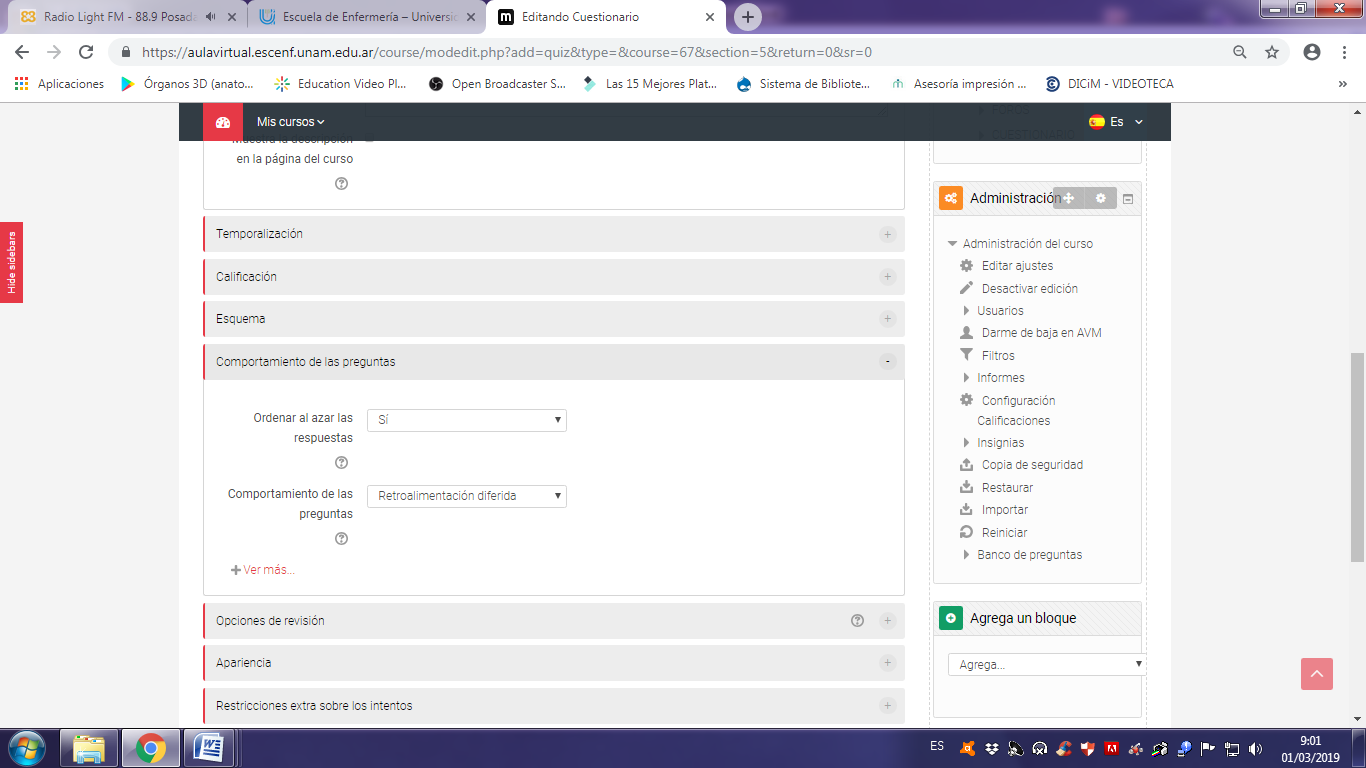 La opción Ordenar al azar dentro de las preguntas lo que nos permite es que las diferentes opciones de respuesta, por ejemplo dentro de Múltiple Choice, se vayan modificando al azar. Por lo tanto el orden en el que se presentarán al estudiante y entre los diferentes estudiantes irá variando. Esta opción nos permite tratar de evitar copias entre los estudiantes, ya que no podrán pasarse los ítems de respuestas correctas. También nos servirá para implementar en los casos en que los estudiantes tengan más de una oportunidad para responder el cuestionario.El Comportamiento de las preguntas nos permitirá estipular de qué forma el estudiante obtendrá una retroalimentación por parte del cuestionario.En los cuestionarios podemos estipular que los estudiantes vayan recibiendo retroalimentaciones de diferentes formas a medida que realizan el cuestionario. Esto obviamente va a estar sumamente ligado a la idea pedagógica, el nivel en el cual lo estamos aplicando, estudiantes a los cuales está dirigido, la cantidad de opciones de realización que les demos, etc.
Por ejemplo, si la idea es darles una sola opción de respuesta, quizás lo más indicado es realizar una sola retroalimentación al final de todo el cuestionario, cuando ya está contestado en su totalidad. En cambio si lo que deseamos es que sea parte del proceso de aprendizaje, para fijar contenidos, podemos hacer retroalimentaciones en cada pregunta que los ayude a pensar y volver a responder el cuestionario.La retroalimentación en un cuestionario, al ser una actividad auto asistida, muchas veces juega un papel importante en la motivación y en la ayuda al realizarlo.Las opciones de retroalimentación son: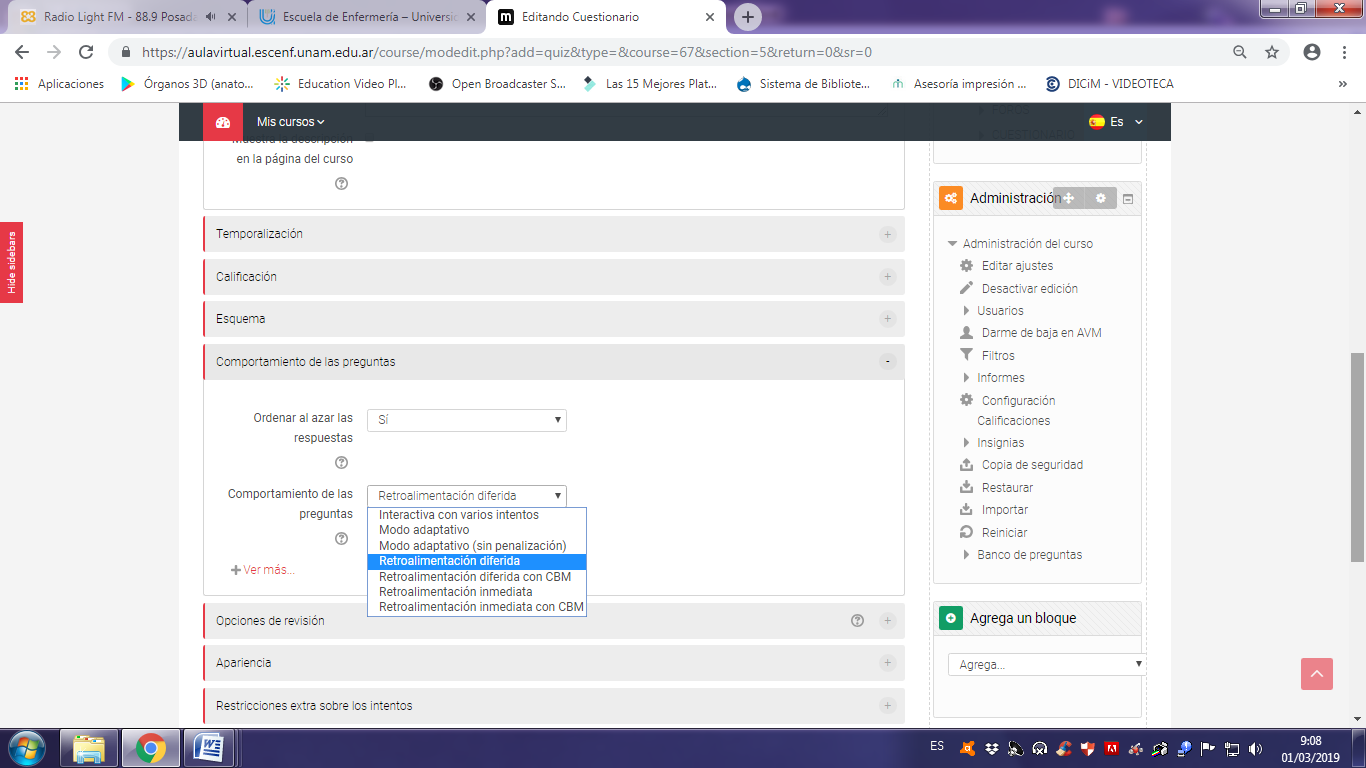 Interactiva con varios intentos: seleccionando esta opción, el estudiante responde una pregunta y recibe una retroalimentación inmediata, si la respuesta no es correcta, esta alternativa le da la oportunidad de responder nuevamente pero con menor puntuación. Modo adaptativo: en esta opción le damos la posibilidad al estudiante de responder la misma pregunta en varias oportunidades, con más de un intento, antes de pasar a la siguiente pregunta. Modo adaptativo (sin penalización): esta opción es igual a la indicada en Modo adaptativo, pero incluye penalizaciones en caso de respuestas incorrectas.Retroalimentación diferida: con esta opción solo se les mostrará a los estudiantes una retroalimentación al finalizar el cuestionario completo y pulsar enviar.Retroalimentación diferida con CBM, (CBM: Certainty Based Marking - Marca Basada en la Certeza): esta opción es igual a retroalimentación diferida, el estudiante solo recibe una retroalimentación al finalizar y enviar el cuestionario completo, pero en este caso se suma que al responder el estudiante debe indicar que grado o porcentaje de seguridad tiene al responder, de esta forma deberá indicar con honestidad su propio nivel de conocimiento, con el fin de obtener una mejor marca.Retroalimentación inmediata: con esta opción el estudiante recibirá una retroalimentación al responder cada pregunta, y tendrá entonces la opción de corregir su repuesta antes de ser calificado, sin embargo, solo podrá presentar una respuesta final que no podrá cambiar.Retroalimentación inmediata con CBM: esta opción es igual a la retroalimentación inmediata, sumada a la indicación de seguridad por parte del estudiante en la respuesta dada.Luego si hacemos clic al final de estas configuraciones en Ver más nos agregará una opción más en esta configuración: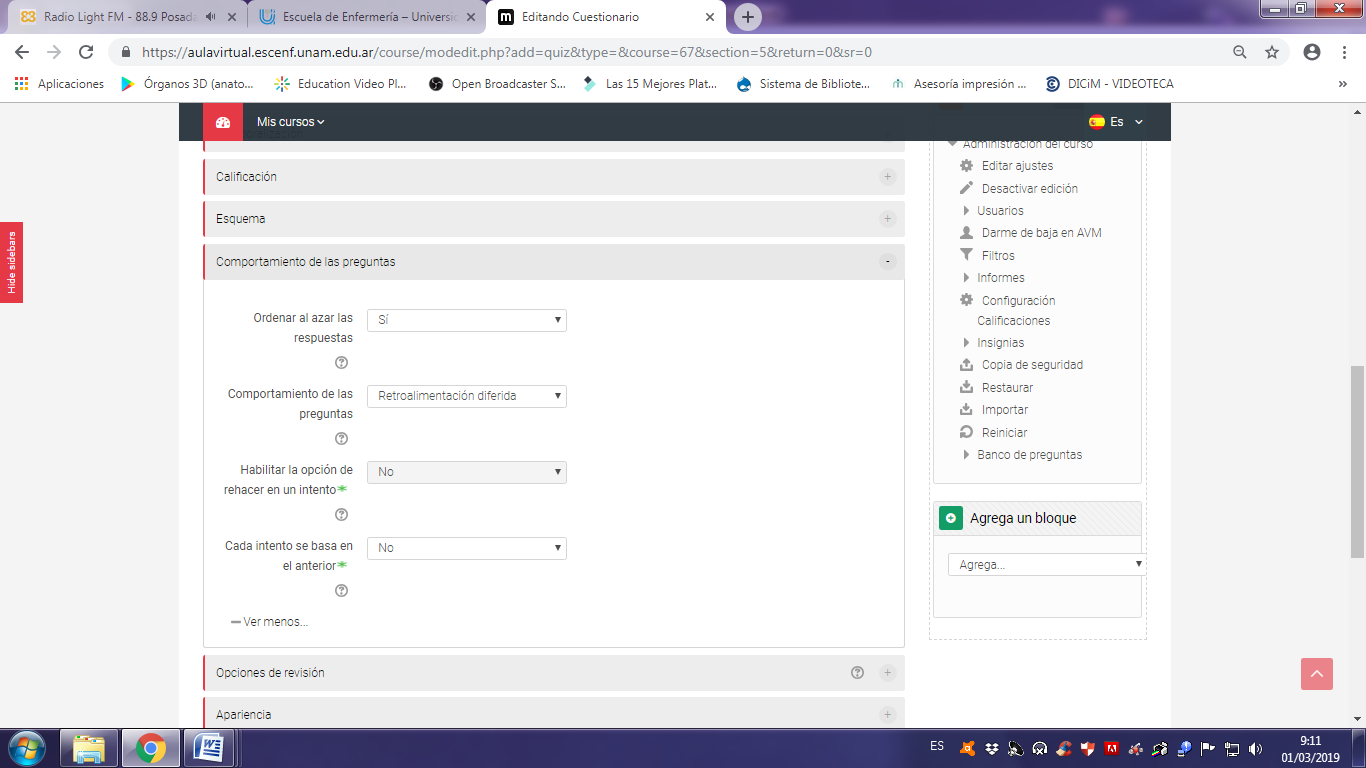 Cada intento se basa en el anterior, acá tenemos las opciones SÍ  y NO.
Esta opción refiere a que cuando le otorgamos al estudiante realizar más de una vez el cuestionario completo podemos estipular que cada intento nuevo esté basado o no en el intento anterior. 
Al seleccionar SÍ cada nuevo intento que realice el estudiante contendrá el resultado del anterior. Esto permite completar un cuestionario haciendo varios intentos partiendo en cada uno del resultado anterior.Opciones de RevisiónAquí podemos seleccionar la información que el estudiante podrá ver antes, durante y después de la realización del cuestionario.Solo debemos tildar o destildar el cuadrito al lado de cada opción. Si está tildada esa información será vista por el estudiante. Si no está tildada no será vista.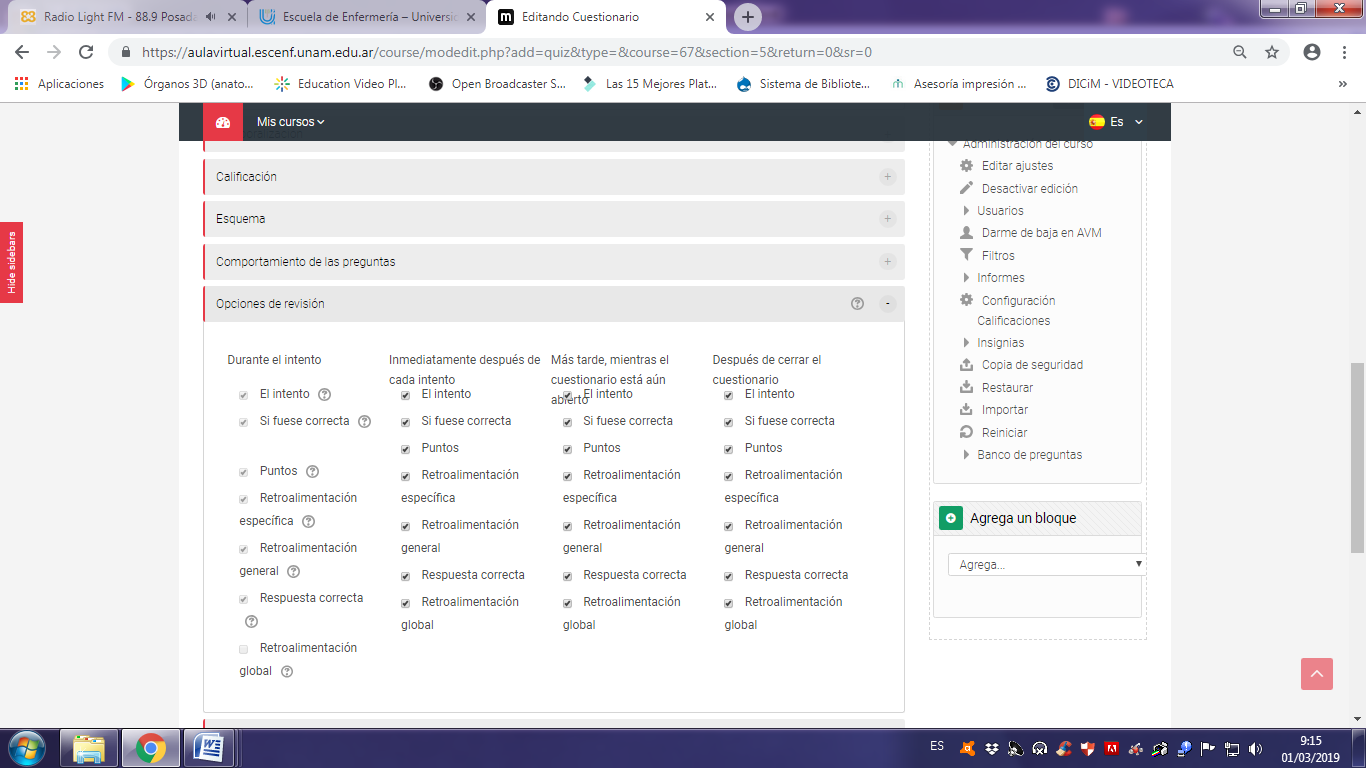 Por defecto aparecen todas las opciones tildadas en la configuración.
Vemos que las opciones están organizadas en 4 columnas.Durante el intento, mientras el estudiante está en proceso de realización del cuestionario. Esta opción solo será conveniente cuando por ejemplo hayamos optado por "interactivo con varios intentos", de otra forma no tendrá efecto.Inmediatamente después de cada intento, al finalizar cada intento realizado, luego de que el estudiante haya pulsado "Enviar todo y terminar".Más tarde, mientras el cuestionario está aún abierto, mientras el cuestionario esté disponible a pesar de que ya no tenga más intentos por realizar.Después de cerrar el cuestionario, luego de que la fecha de cierre del cuestionario haya pasado, si el cuestionario no tiene fijada fecha de cierre no tendrá efecto esta opción.
Para ver qué significa cada opción al tildar podrán cliquear en el signo de pregunta al lado de cada opción en la primera columna, allí encontrarán una breve descripción de a que refieren.AparienciaLa siguiente opción de configuración se refiere a algunas cuestiones generales que podemos decidir mostrar o no a los estudiantes.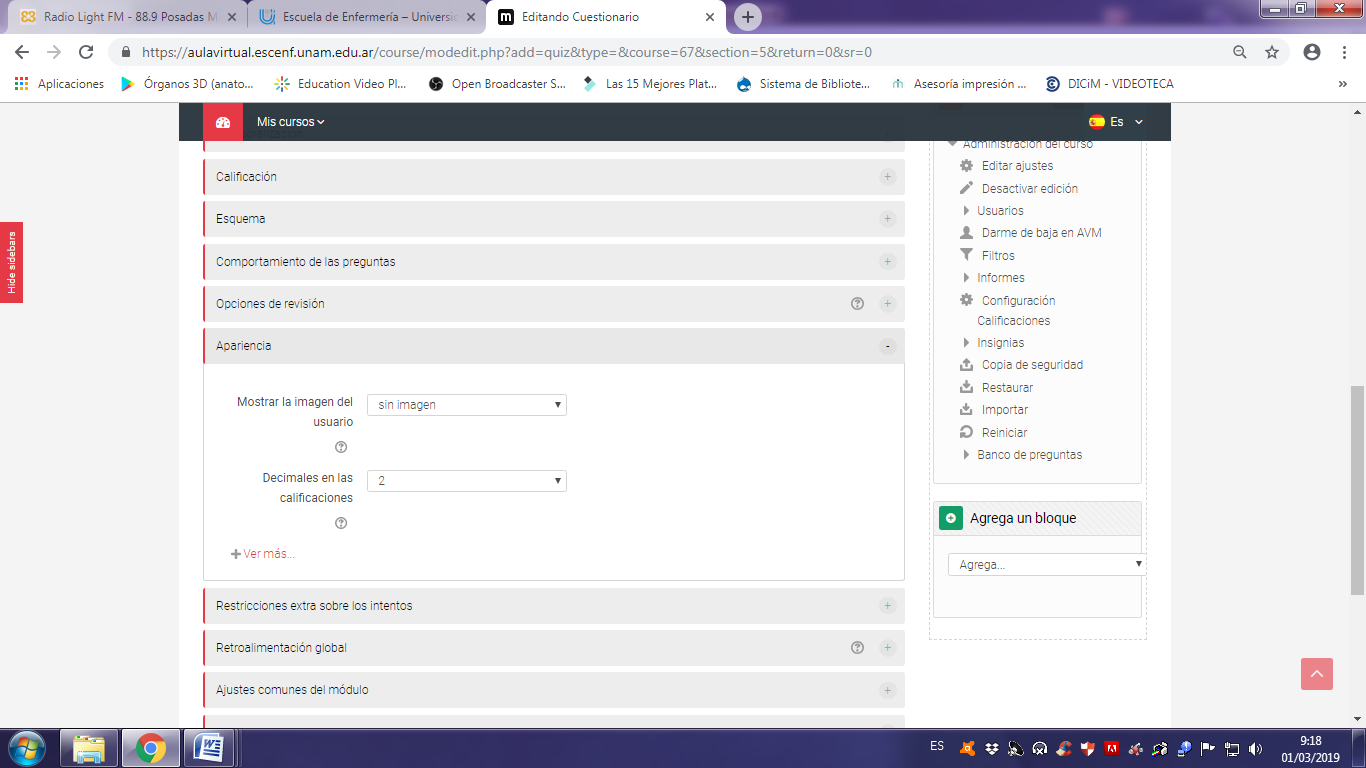 Mostrar la imagen del usuario habilita la opción de que en la pantalla aparezca mientras el estudiante realiza el intento la imagen del perfil del estudiante. Esto puede ser utilizado por ejemplo si el cuestionario se realiza en un aula con varios estudiantes y queremos con solo pasar por al lado y corroborar que es el estudiante quién está realizando su propio intento.
Decimales en las calificaciones habilita la opción de que las calificaciones no sean números enteros y los estudiantes vean los decimales en las otras, podemos setear qué cantidad de decimales queremos que vean.La siguiente opción de agregar decimales refiere a las calificaciones en las preguntas individuales, en lugar del cuestionario completo como era en la opción anterior.

Si luego pulsamos la opción Ver más de abajo, nos agrega una opción más de configuración.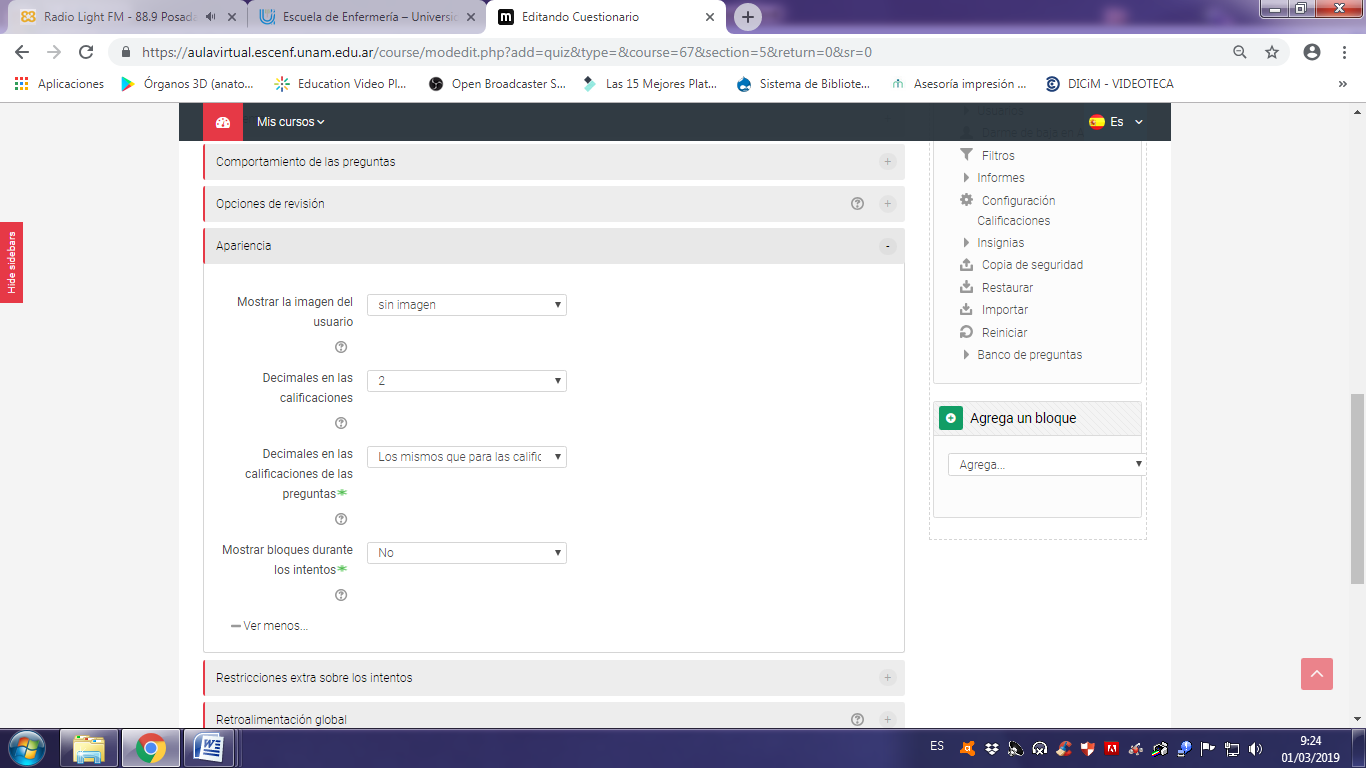 Decimales en las calificaciones de las preguntas: Se puede elegir una precisión diferente cuando se muestran las calificaciones de preguntas individuales, a diferencia de la puntuación general del cuestionario. Por ejemplo, es posible que la puntuación final del cuestionario de redondeado al número entero más cercano, mientras que se tienen puntuaciones fraccionarias en las preguntas individualesMostrar bloques durante los intentos. Refiere a que mientras el estudiante realiza el cuestionario verá o no los bloques laterales que solemos tener en la Plataforma. Si seleccionamos NO el estudiante no verá los bloques Administración o Navegación por ejemplo, solo tendrán a la vista lo relacionado con el desarrollo del cuestionario.Restricciones extra sobre los intentosEn la siguiente configuración podemos fijar algunas restricciones extras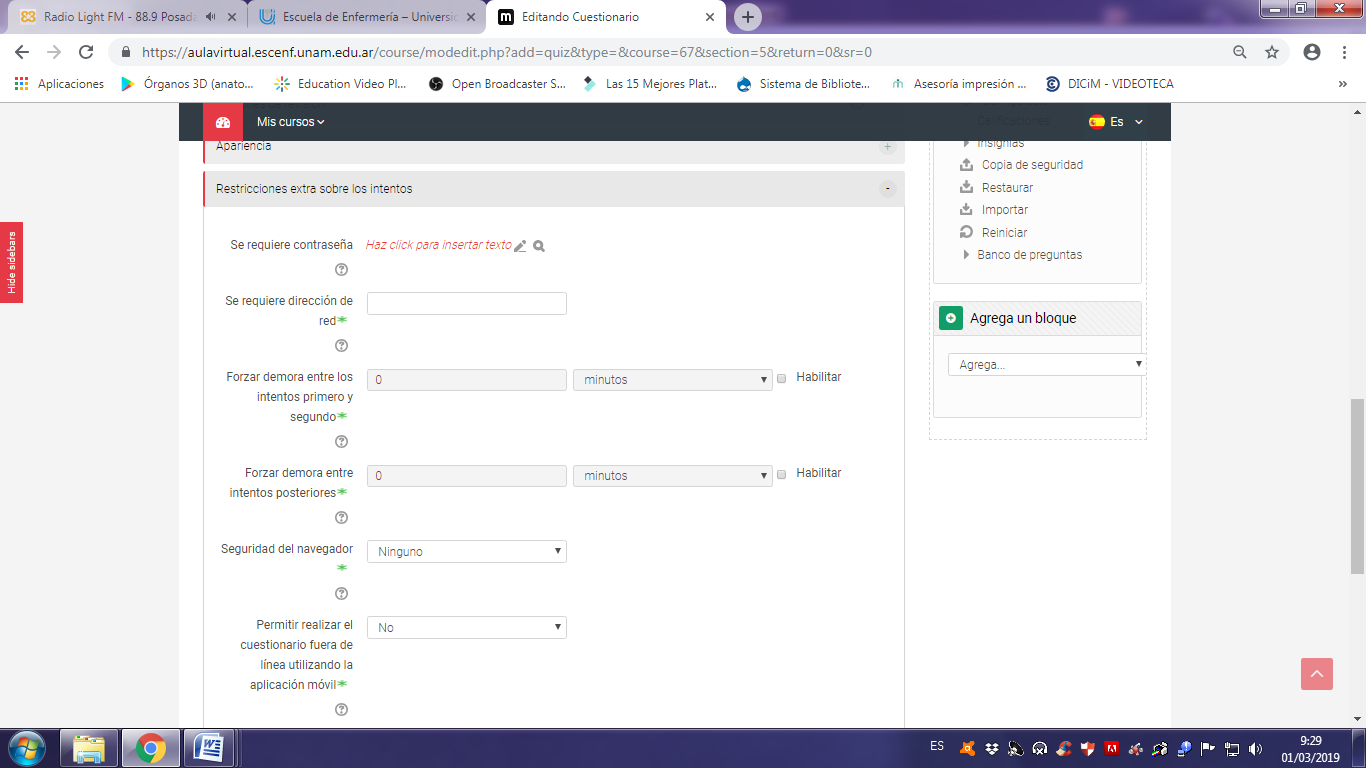 En primer lugar podemos setear una contraseña de acceso al cuestionario.¿Para qué podemos utilizarla? Por ejemplo, cuando necesitamos que los estudiantes que accedan hayan realizado una actividad previa.Si esa actividad previa se encuentra dentro del curso podemos usar las restricciones usuales que están debajo de todo en la configuración. Pero si la actividad previa se realiza por fuera del aula virtual, podemos usar la contraseña. Por ejemplo, si pensamos en la implementación del cuestionario en un aula, y queremos que los estudiantes que accedan al cuestionario hayan realizado previamente una actividad en el aula, podemos ir otorgando la contraseña de acceso a quienes la vayan cumpliendo para poder acceder al cuestionario.Luego podemos también restringir el acceso de acuerdo a la red. Esta opción suele usarse para asegurar que solo las personas en ciertas ubicaciones pueden acceder al cuestionario.Nos encontramos también con la opción de fijar un tiempo entre la realización de los intentos por parte del estudiante.Forzar intentos entre los intentos primeros y segundos: Si especifica un lapso de tiempo, el estudiante tendrá que esperar ese tiempo antes de poder volver a contestar el cuestionario después del primer intento.Forzar demoras entre intentos posteriores: Si especifica un lapso de tiempo, el estudiante tendrá que esperar a que transcurra ese tiempo antes de poder intentar contestar el cuestionario por tercera vez o en lo sucesivo.Seguridad de Navegador: Si está seleccionada la "Pantalla completa emergente con cierta seguridad Java Script",El cuestionario sólo se iniciará si el estudiante tiene un navegador con Java Script activadoEl cuestionario aparece en una ventana emergente a pantalla completa que cubre todas las otras ventanas y no tiene controles de navegaciónSe impide a los estudiantes, en la medida de lo posible, el uso de acciones como copiar y pegarPermitir realizar la navegación fuera de línea utilizando la aplicación móvil: Si se habilita, el usuario de la aplicación móvil puede descargarse el cuestionario y realizarlo fuera de línea.Nota: No es posible realizar la lección fuera de línea si tiene límite de tiempo, o si requiere una dirección de red, o si se utiliza un comportamiento de pregunta distinto a realimentación posterior al intento (con o sin CBM).Retroalimentación globalLa retroalimentación global refiere al mensaje que se le mostrará al estudiante al finalizar el cuestionario.Global hace referencia a que se mostrará al haber completado todo el cuestionario junto con la calificación final obtenida.Dentro de esta opción de configuración, nosotros podemos personalizar un poco ese mensaje de acuerdo a la calificación que haya obtenido.En el primer campo ya está fijado que el mensaje será mostrado con el 100% de la calificación, o sea al haber respondido todo el cuestionario en forma correcta y obtenido la mejor nota posible.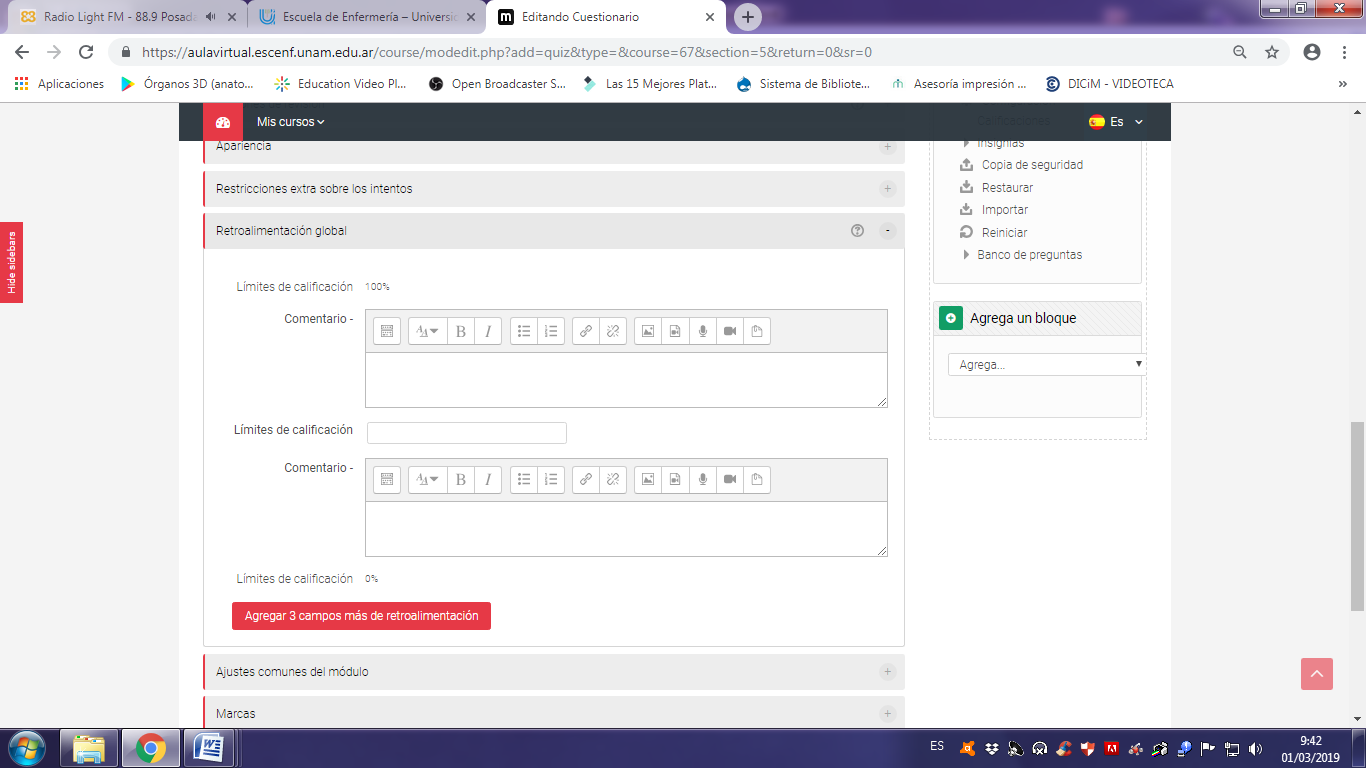 Debajo del Límite fijado escribimos el mensaje que queremos mostrar al estudiante en ese caso.Luego podemos fijar los límites de calificación en los que consideramos significativo muestre un mensaje diferente.Por ejemplo, si el estudiante aprueba el cuestionario con el 70% correcto podemos setear otro mensaje estipulando ese límite y escribir un nuevo mensaje.También podemos estipular mensajes en porcentajes inferiores para motivar a una nueva realización.Por ejemplo si aprueban con 70% y obtuvieron un 60% podemos poner un mensaje de aliento indicando que estuvieron cerca.Si el porcentaje fue muy inferior, podemos poner un mensaje que indique repasar los materiales de estudio para volver a realizar un nuevo intento.Seguramente, esta retroalimentación va a estar determinada por muchos factores, si aceptamos la opción de más de un intento el mensaje va a variar, también variará de acuerdo al nivel en el que lo estamos utilizando, los destinatarios al que está dirigido, etc.Los límites de las calificaciones pueden especificarse en forma de porcentaje, por ejemplo "30%” o en forma de números, por ejemplo "7".Para finalizarPara finalizar la configuración encontramos las opciones de Ajustes comunes al Módulo y Restricciones de acceso que ya hemos trabajado previamente en otros recursos.Ajustes comunes del móduloAjustes comunes al Módulo refiere a configuraciones generales. Dentro de esta categoría tenemos: DisponibilidadLo que hace es poner visible para los estudiantes el foro. Poner Visible significa que los estudiantes ya podrán acceder, ingresar al espacio y participar del foro.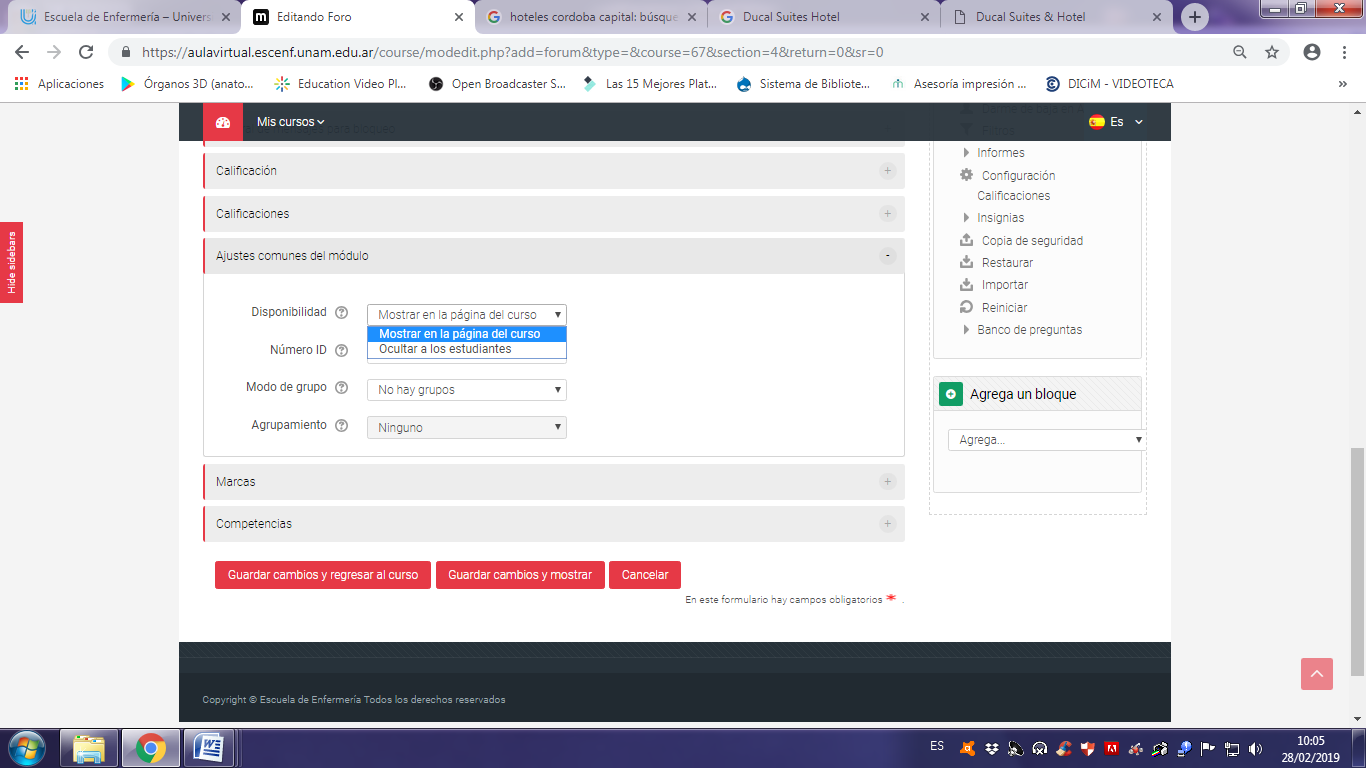 Configuración de GruposLuego tenemos la opción de determinar si el trabajo dentro de este espacio estará diferenciado por Grupos.Tenemos 3 opciones de configuración: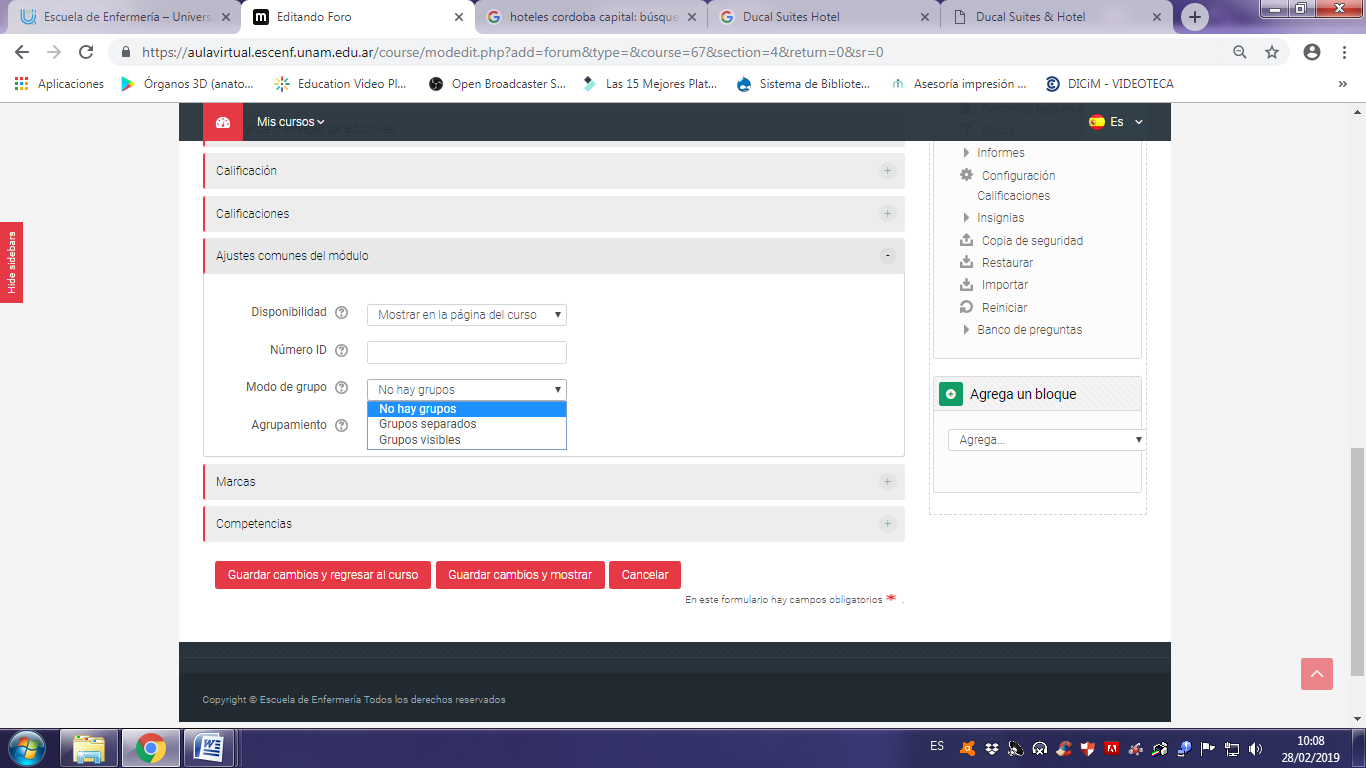 No hay grupos: todos los estudiantes trabajan en conjunto en el mismo espacio, este no tendrá ninguna separación de grupos. Si los estudiantes están asignados a grupos diferenciados no tendrá efecto si el foro está configurado como No hay grupos.En este caso el tutor abrirá el hilo de discusión sin diferenciar grupo (directamente no tendrá la opción de hacerlo) y todos los estudiantes podrán participar en el espacio.Grupos separados: con esta configuración cada estudiante podrá acceder y participar en el hilo correspondiente a su grupo. El tutor deberá elegir el grupo al crear el hilo de debate. El estudiante solo verá su propio hilo, el perteneciente a su grupo y no sabrá que existen otros hilos de otros grupos, los otros hilos le serán invisibles.Grupos visibles: al seleccionar esta opción cada estudiante podrá trabajar en su propio grupo, dentro del hilo creado para el grupo al que pertenece, pero podrá ver y acceder a los hilos de otros grupos. No podrá participar en ellos, pero sí verlos.¡Importante!
Si el Intercambio está configurado como Grupos separados, pero el tutor NO selecciona ningún grupo a la hora de crear el hilo de debate el foro genera un error, en el que los estudiantes no tendrán la opción de poder Responder a los mensajes. Si no se va a trabajar con grupos esto debe estar estipulado desde su configuración.AgrupamientosDebajo de la configuración de Grupos veremos la configuración de Agrupamiento.¿Para qué se usan los agrupamientos? Se utilizan cuando en el trabajo queremos aunar más de un grupo en el mismo Intercambio. (Ver PDF 2,3 y 4 de Grupo y agrupamientos)También tenemos aquí la opción de que el Intercambio sea visto solo por los miembros del Agrupamiento o posibilitar que otro Agrupamiento pueda verlo, sin participar pero sí verlo.Creando las preguntasUna vez creado y configuradas las opciones generales del cuestionario podemos avanzar en la creación de las preguntas que componen este cuestionario.Si al finalizar la configuración hacemos clic en Guardar cambios y regresar al curso volvemos a la página principal del curso y debemos ingresar por medio del ícono del cuestionario para agregar las preguntas.
Si hacemos clic en Guardar cambios y mostrar veremos directamente lo siguiente: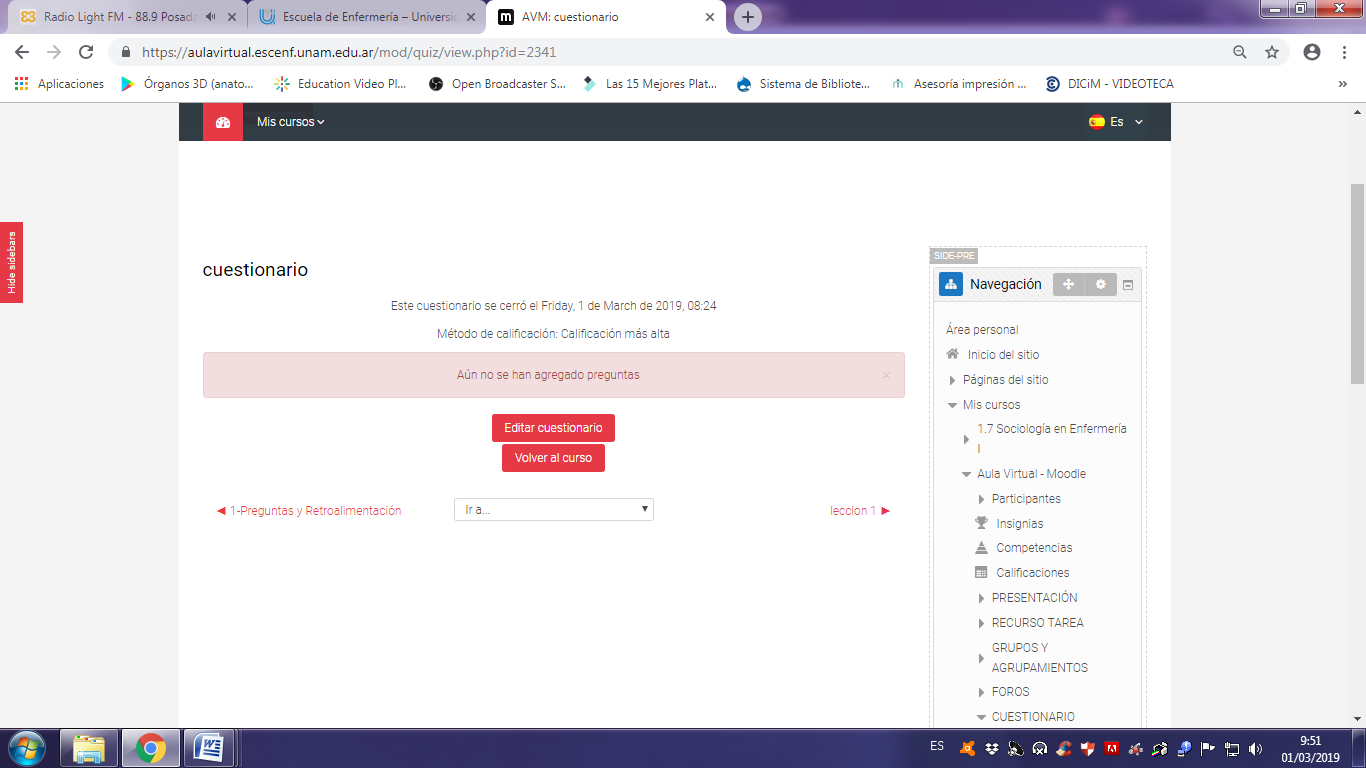 Si hacemos clic en Editar cuestionario comenzamos con la incorporación de las preguntas.Aquí veremos la siguiente imagen: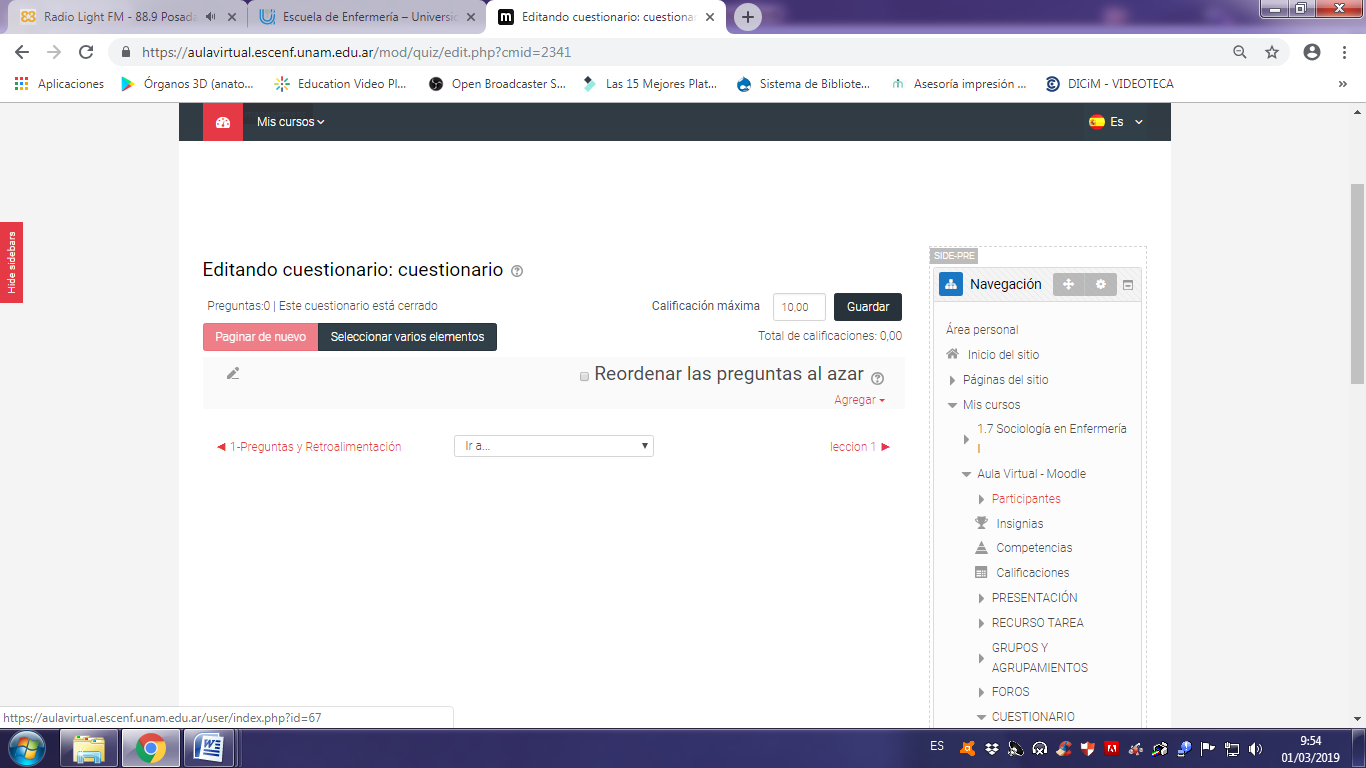 

(1) Primero podemos estipular la calificación máxima que deseamos se obtenga en el cuestionario. Por ejemplo, si agregamos 5 preguntas podemos poner que la calificación máxima estipulada sea 5, para así tener un registro de preguntas respondidas correctamente en forma sencilla.Luego vemos el Botón que nos permite agregar las preguntas (2). Aquí nos da 3 opciones, podemos agregar una pregunta nueva, elegir una del banco de preguntas o dejar que nos agregue una pregunta aleatoria.(3) Este botón nos permite agregar página, para poder separar las preguntas por página a medida que consideremos necesario. Podemos poner una pregunta por página, o podemos por ejemplo separar las páginas por preguntas relacionadas entre sí. Esta opción se habilita al tener al menos 2 preguntas incorporadas.Tipos de preguntas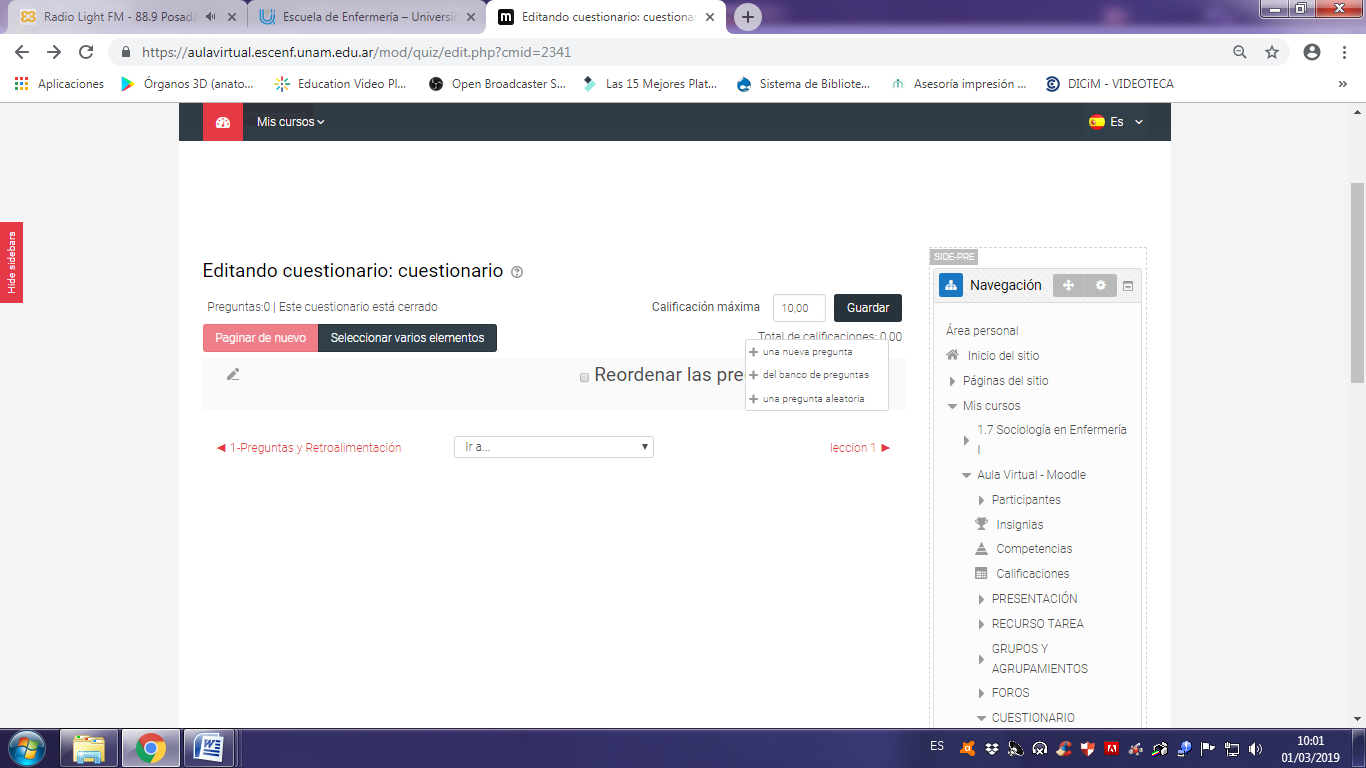 Si hacemos clic en la opción Agregar una nueva pregunta nos encontramos con la opción de seleccionar entre diferentes tipos posibles: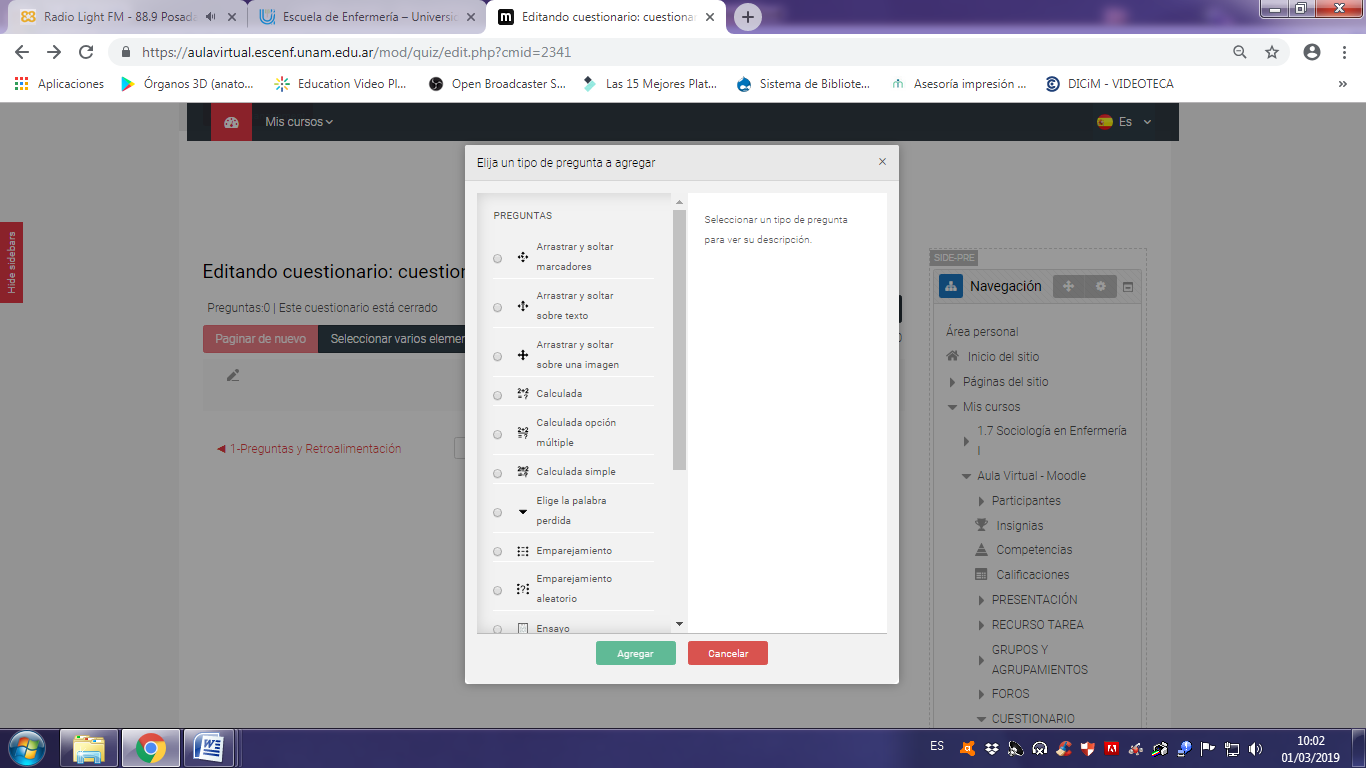 Al tildar en el tipo de pregunta veremos a la derecha una breve descripción de su uso.
Cada una de las preguntas nos permitirá ponerle un título y una descripción.
Luego tendrán algunos parámetros específicos de configuración.Por ejemplo: si seleccionamos Opción múltiple, al costado se puede leer la referencia de la opción.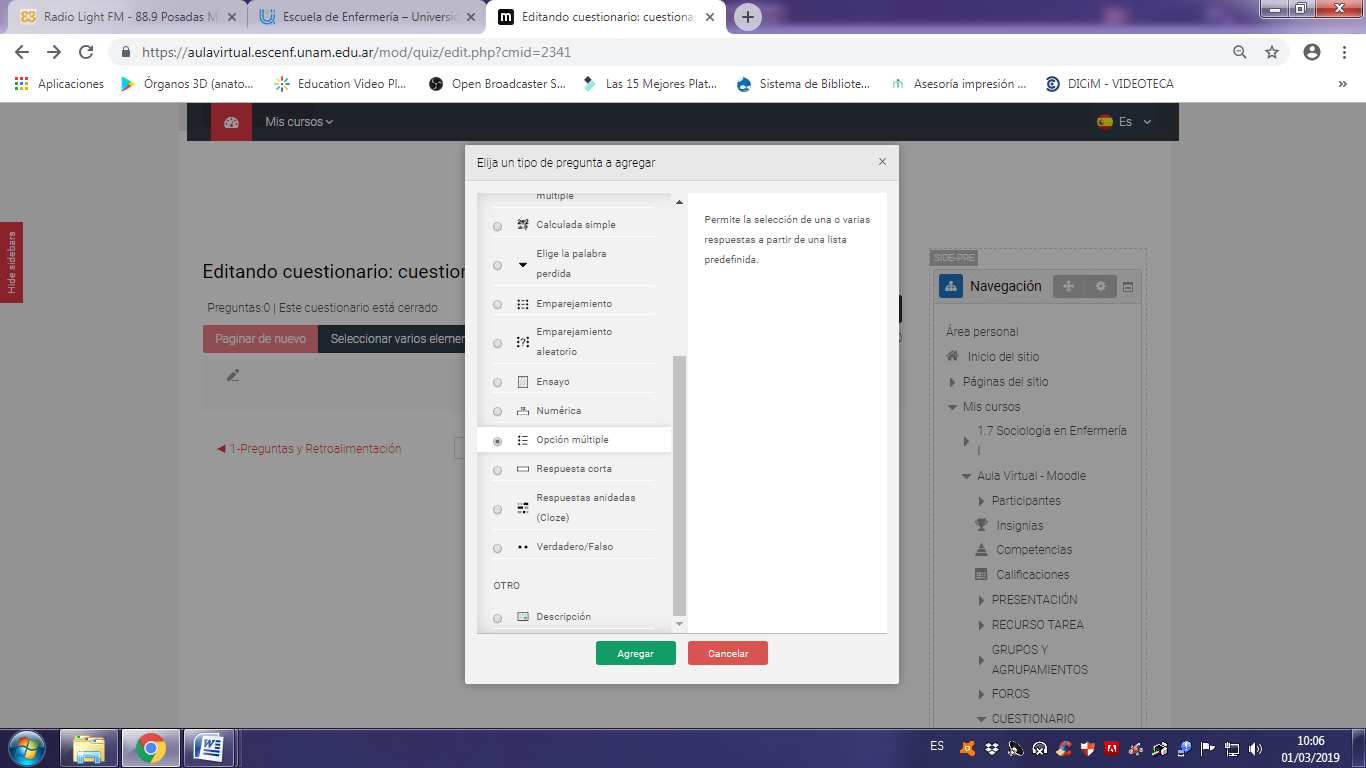 Hacer clic en Agregar  y tenemos que configurar las preguntas